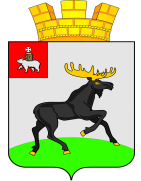 Р А С П О Р Я Ж Е Н И Е      АДМИНИСТРАЦИИ          ЧЕРДЫНСКОГО ГОРОДСКОГО ПОСЕЛЕНИЯ         ПЕРМСКОГО КРАЯВ соответствии со  статьей 23 Федерального закона от 21.12.2001 № 178-ФЗ «О приватизации государственного и муниципального имущества», решением Думы Чердынского городского поселения от 25.12.2017 № 231 «О бюджете Чердынского городского поселения на 2018 год и плановый период 2019-2020 годы»:1. Провести продажу муниципального имущества  посредством публичного предложения:  	Лот № 1: Одноэтажное нежилое здание склада с кадастровым номером 59:39:0000000:2543, общей площадью  129,8 кв.м,  с земельным участком из земель населенных пунктов, общей площадью 600 кв.м. с кадастровым номером 59:39:0010315:154, разрешенное использование: обслуживание автотранспорта,  расположенное по адресу: Пермский край, г. Чердынь,  ул. Набережная, д.14.Цена первоначального предложения (на основании заключения об оценке недвижимости № Н-100.03) – 408700 (Четыреста восемь тысяч семьсот)  рублей               00 копеек.Шаг понижения (5% от цены первоначального предложения) - 20435                (Двадцать тысяч четыреста тридцать пять) рублей, 00 копеек.Минимальная цена предложения (50% от цены первоначального предложения) – 204350 (Двести четыре тысячи триста пятьдесят) рублей, 00копеек.Шаг аукциона (50% от «шага понижения») – 10217 (Десять тысяч двести семнадцать) рублей, 50 копеек.Задаток (20% от начальной цены первоначального предложения) - 81740 (Восемьдесят одна тысяча семьсот сорок) рублей, 00 копеек.2. Утвердить документацию о продаже муниципального имущества посредством публичного предложения.3. Опубликовать извещение о  продаже муниципального имущества посредством публичного предложения в  газете «Северная звезда».4. Опубликовать документацию о продаже муниципального имущества посредством публичного предложения на официальном сайте Российской Федерации, Чердынского городского поселения в информационно– телекоммуникационной сети «Интернет».5. Настоящее распоряжение вступает в силу со дня подписания.6. Контроль исполнения распоряжения оставляю за собой.Глава  администрации                                                                            А.Л. Брандт                            